Действительная годовая программа РМ может быть вычислена по формуле: = V1 + 0,08V1+ 0,03V1 + 0,05 V1 + 0,1 V1, (1.31)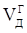 где _действительная годовая программа РМ, чел. ч;V1_ основные работы по поддержанию техники в готовности, чел.ч;0,08V1_ объём работ по ремонту собственного оборудования РМ(8% от V1), чел. ч;0,03V1_ объём работ по ремонту и изготовлению технологической оснасткии приспособлений (3% от V1), чел. ч;0,05V1_ объём работ по восстановлению и изготовлению простейших деталей (5% от V1), чел. ч;0,1V1_ объём прочих работ (10% от V1), чел. ч.С учетом этого, для нашего задания получим:= 41109+ 0,08•41109 + 0,03•41109 + 0,05•41109 + 0,1•41109= 51796 чел-чДля возможности сравнения показателей работы ремонтных предприятий их действительную производственную программу представляют в условных ремонтах.За условный ремонт принимают ремонт, трудоемкость которого составляет 300 чел. ч. [1].Годовая производственная программа РМ в условных ремонтах определяется по формуле:Wу.р.= , (1.32)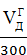 где _ годовая производственная программа РМ в условных ремонтах, усл. рем.; годовая программа РМ, чел. ч;  300 - трудоёмкость условного ремонта, (условная величина, принятая при проектировании ремонтных предприятий для удобства сопоставления их по производственной мощности и не «привязанная» ни к какой марке машин), чел. ч.Для нашего случая:Wу.р. = = 173 усл. рем.Годовую программу ремонтного предприятия можно представить в приведённых ремонтах или обслуживаниях какой-либо преобладающей марки машин:, (1.33)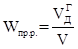 где V - трудоёмкость одного ремонта (определенного вида) или технического обслуживания (определенного вида машины преобладающей марки, чел. ч.